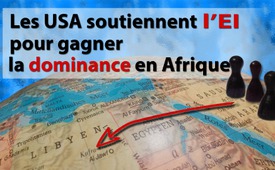 Les USA soutiennent l’EI pour gagner la dominance en Afrique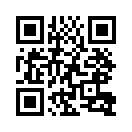 L’Afrique est un continent riche en matières premières et un marché très concurrentiel. Les dirigeants américains ont déclaré en 2017 leur intention de devenir le partenaire économique le plus important de l’Afrique. Dans quelle mesure la récente décision du gouvernement américain de transférer des centaines de combattants d’IS et d’Al-Qaïda est-elle liée à cela ?Le gouvernement américain a récemment décidé de transférer des centaines de combattants de l’EI et d’al-Qaïda du Moyen-Orient vers l’Afrique. Sans l’aide américaine, un tel transfert à grande échelle ne serait pas possible. Mais pourquoi ce transfert de terroristes ? Pourquoi les unités militaires américaines ne mettent-elles pas les combattants meurtriers de l’EI derrière les barreaux ? En 2017 les dirigeants américains ont décidé de redevenir le partenaire économique le plus important de l’Afrique. La Chine doit être chassée. Le volume annuel actuel des échanges commerciaux avec l’Afrique est de 400 milliards de dollars américains pour la Chine, 100 milliards pour les États-Unis. La Chine a donc nettement devancé les États-Unis, et à côté des États-Unis, sa représentation militaire en Afrique est de plus en plus importante. Les combattants de l’EI servent-ils les intérêts américains dans la guerre cachée, comme ils l’ont fait en Syrie auparavant ? Il faudra observer à l’avenir si ce ne sont pas les régions africaines qui sont justement sous l’influence de la Chine, qui seront déstabilisées par l’EI.de rp./ep.Sources:www.neopresse.com/politik/afrika/warum-die-usa-in-afrika-den-is-staerken/Cela pourrait aussi vous intéresser:#Afrique - www.kla.tv/AfriqueKla.TV – Des nouvelles alternatives... libres – indépendantes – non censurées...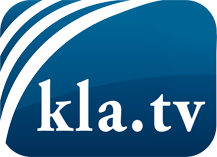 ce que les médias ne devraient pas dissimuler...peu entendu, du peuple pour le peuple...des informations régulières sur www.kla.tv/frÇa vaut la peine de rester avec nous! Vous pouvez vous abonner gratuitement à notre newsletter: www.kla.tv/abo-frAvis de sécurité:Les contre voix sont malheureusement de plus en plus censurées et réprimées. Tant que nous ne nous orientons pas en fonction des intérêts et des idéologies de la système presse, nous devons toujours nous attendre à ce que des prétextes soient recherchés pour bloquer ou supprimer Kla.TV.Alors mettez-vous dès aujourd’hui en réseau en dehors d’internet!
Cliquez ici: www.kla.tv/vernetzung&lang=frLicence:    Licence Creative Commons avec attribution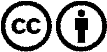 Il est permis de diffuser et d’utiliser notre matériel avec l’attribution! Toutefois, le matériel ne peut pas être utilisé hors contexte.
Cependant pour les institutions financées avec la redevance audio-visuelle, ceci n’est autorisé qu’avec notre accord. Des infractions peuvent entraîner des poursuites.